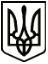 МЕНСЬКА МІСЬКА РАДАРОЗПОРЯДЖЕННЯ 26 травня 2022 року	м.Мена	№ 154Про створення комісії з оцінки матеріальних цінностей  З метою взяття на облік майна (гуманітарної допомоги), переданого Корюківською районною військовою адміністрацією по акту приймання-передачі від 25 травня 2022 р.:1. Затвердити склад комісії по оцінці матеріальних цінностей у наступному складі:Голова комісії:ГАЄВОЙ Сергій Миколайович – заступник міського голови з питань діяльності виконавчих органів  ради.Члени комісії:  ЄМЕЦЬ Тетяна Олександрівна – заступник начальника відділу бухгалтерського обліку та звітності Менської міської ради;МЕКЕНЧЕНКО Віра Володимирівна  – головний спеціаліст відділу бухгалтерського обліку та звітності Менської міської ради;НЕРОСЛИК Алла Петрівна – начальник фінансового управління;СКОРОХОД Сергій Віталійович – начальник відділу економічного розвитку та звітності Менської міської ради.2. Контроль за виконанням даного розпорядження залишаю за собою. Міський голова 	                                                                 Геннадій ПРИМАКОВ